MEDIA ADVISORY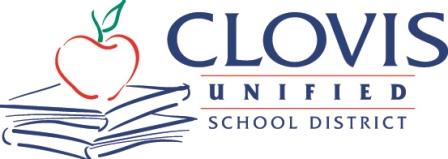 Corrine Folmer, Ed.D., Superintendent1450 Herndon, Clovis, CA 93611-0599
(559) 327-9000 April 23, 2024For Immediate ReleaseContact: Chief Communication Officer Kelly Avants, APR 
Phone: 559-327-9092  	Email: kellyavants@cusd.comGraduating students join in CUSD Military Signing eventsCeremonies to honor those choosing to serve our countryAll five Clovis Unified high schools will be holding Military Signing Ceremonies to recognize those graduating seniors intending to join the Armed Services after high school, with Clovis North High leading the way with its ceremony on Wednesday, April 24.A Military Signing Day was first piloted at Buchanan High in 2019 when 13 seniors enjoyed fanfare similar to the school’s athletic signings – including T-shirts representing their branch of service, local military guests, proud parents, music and even a flyover. Now, five years later, each Clovis Unified comprehensive high school will celebrate their enlisting students with a Military Signing Day. (See details below.)Supporting the signings will be the Clovis Veterans Memorial District. During the ceremonies at Clovis North and Clovis high schools, the Posting of the Colors will be performed by Clovis East High’s AFJROTC. (Plans are still being developed for Buchanan, Clovis East and Clovis West.  Signing students will be individually recognized to acknowledge their commitment to their chosen branch of the military.Below please find information about ceremonies this week. Clovis North High – Wednesday, April 24 at 12:35 p.m. (during lunch period) in the Clovis North High Large GymAbgar Agadzhanyan, MarinesMichael Hogan, MarinesMinghe Cao, NavyGuang Tian, NavyAnmoldeep Bal, NavyJacob Martin, NavyClovis High – Thursday, April 25 at 3:30 p.m. in the Clovis High CafeteriaIsidro Lopez, Army National GuardMalachi Phillips, Army National GuardBenjamin Nguyen, ArmyHunter French, ArmyAndre Mendoza, MarinesEarlfred Valdehuesa, MarinesVinyard Griffith, MarinesFelipe Lerma, MarinesAnthony Garcia, MarinesJulian Torres, MarinesJorge Garnica Mayorquin, MarinesAiden Lopez, MarinesSixto Piedra Gonzalez, NavyBuchanan High, Clovis East High and Clovis West High ceremony information will be shared soon.NOTE: Media, please check in at the school’s administration office before proceeding on campus.+++